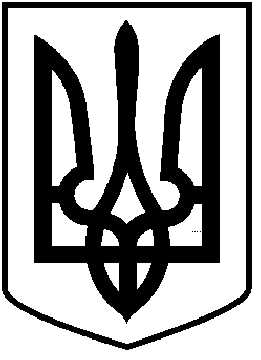       ЧОРТКІВСЬКА  МІСЬКА  РАДА___________________ СЕСІЯ СЬОМОГО СКЛИКАННЯРІШЕННЯ (ПРОЕКТ) ___червня  2019 року                                                         №м. ЧортківПро відмову у наданні дозволу Чортківській міській раді  на розроблення детального плану території (зміна цільового призначення) для будівництва та обслуговування багатоквартирного житлового будинку з вбудованими об’єктами комерційного призначення по вул.  Дениса Січинського в м. Чорткові	Розглянувши заяву Петрів Р.Л. від 01 червня 2020 року, що діє на підставі довіреності 28.01.2020, відповідно до статей 8, 10, 16, 19, 24 Закону України «Про регулювання містобудівної діяльності», статті 12 Закону України «Про основи містобудування», керуючись  пунктом 42  статті 26 Закону України «Про місцеве самоврядування в Україні», міська радаВИРІШИЛА :1. Відмовити у наданні дозволу на розроблення детального плану території (зміна цільового призначення) для будівництва та обслуговування багатоквартирного житлового будинку з вбудованими об’єктами  комерційного призначення по вул. Дениса Січинського в м. Чорткові, відповідно до державних будівельних та інших норм, стандартів і правил, генерального плану м. Чорткова.	2.Копію рішення направити у відділ містобудування, архітектури та капітального будівництва міської ради.	3.Контроль за виконанням рішення покласти на постійну комісію міської ради  з питань містобудування, земельних відносин, екології та сталого розвитку. Міський голова                                                   Володимир  ШМАТЬКОМіщій С.В.Дзиндра Я.П.Тимофій Р.М.Глущук У.І.Бучняк Н.І. Гуйван І.М.